CELEBREM EL  NADAL  A  L’ESCOLA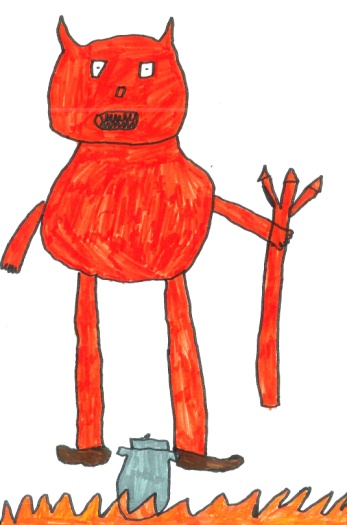 Dia : dijous 22 de desembre.Hora: 11 h. del matí.ELS NENS I NENES DE L’ESCOLA representarem  dues obres de teatre, farem recital de poemes i cantarem nadales. Per acabar tots a la “torronada”!!!!Us hi convidem a tots!!!!!!!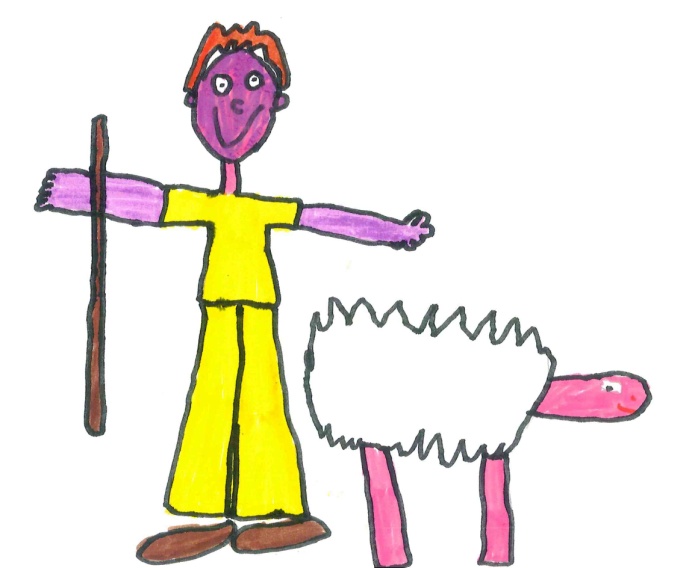 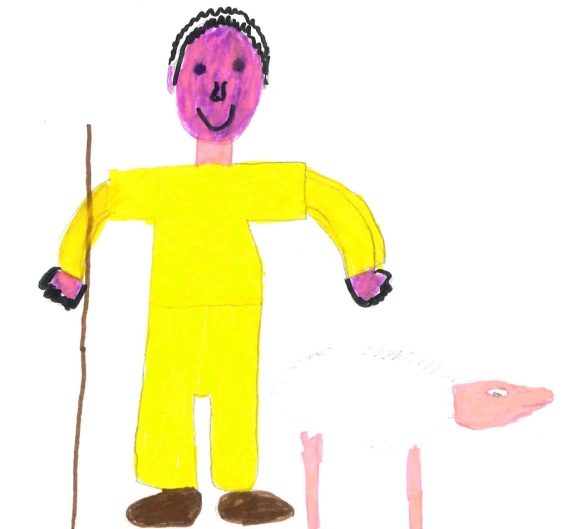 